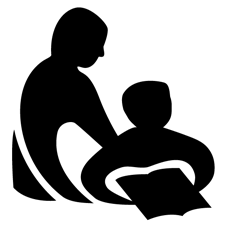 Wisconsin Department of Public InstructionCONTINUING EDUCATION ACTIVITY REPORTPI-2453 (Rev. 09-11)Wisconsin Department of Public InstructionCONTINUING EDUCATION ACTIVITY REPORTPI-2453 (Rev. 09-11)Wisconsin Department of Public InstructionCONTINUING EDUCATION ACTIVITY REPORTPI-2453 (Rev. 09-11)Wisconsin Department of Public InstructionCONTINUING EDUCATION ACTIVITY REPORTPI-2453 (Rev. 09-11)INSTRUCTIONS:  Complete and submit annually to your library system validator along with the Annual Summation of Continuing Education Activities, Form PI-2454. Refer to the Certification Manual for Wisconsin Public Library Directors for assistance.INSTRUCTIONS:  Complete and submit annually to your library system validator along with the Annual Summation of Continuing Education Activities, Form PI-2454. Refer to the Certification Manual for Wisconsin Public Library Directors for assistance.INSTRUCTIONS:  Complete and submit annually to your library system validator along with the Annual Summation of Continuing Education Activities, Form PI-2454. Refer to the Certification Manual for Wisconsin Public Library Directors for assistance.INSTRUCTIONS:  Complete and submit annually to your library system validator along with the Annual Summation of Continuing Education Activities, Form PI-2454. Refer to the Certification Manual for Wisconsin Public Library Directors for assistance.INSTRUCTIONS:  Complete and submit annually to your library system validator along with the Annual Summation of Continuing Education Activities, Form PI-2454. Refer to the Certification Manual for Wisconsin Public Library Directors for assistance.INSTRUCTIONS:  Complete and submit annually to your library system validator along with the Annual Summation of Continuing Education Activities, Form PI-2454. Refer to the Certification Manual for Wisconsin Public Library Directors for assistance.INSTRUCTIONS:  Complete and submit annually to your library system validator along with the Annual Summation of Continuing Education Activities, Form PI-2454. Refer to the Certification Manual for Wisconsin Public Library Directors for assistance.Name Last, First, MiddleName Last, First, MiddleName Last, First, MiddleName Last, First, MiddleName Last, First, MiddleName Last, First, MiddleName Last, First, MiddleName Last, First, MiddleName Last, First, MiddleName Last, First, MiddleName Last, First, MiddleMailing Address Street / PO Box, City, State, ZIPMailing Address Street / PO Box, City, State, ZIPMailing Address Street / PO Box, City, State, ZIPMailing Address Street / PO Box, City, State, ZIPMailing Address Street / PO Box, City, State, ZIPMailing Address Street / PO Box, City, State, ZIPMailing Address Street / PO Box, City, State, ZIPMailing Address Street / PO Box, City, State, ZIPMailing Address Street / PO Box, City, State, ZIPMailing Address Street / PO Box, City, State, ZIPMailing Address Street / PO Box, City, State, ZIPMailing Address Street / PO Box, City, State, ZIPI. CONTINUING EDUCATION ACTIVITY DESCRIPTIONI. CONTINUING EDUCATION ACTIVITY DESCRIPTIONI. CONTINUING EDUCATION ACTIVITY DESCRIPTIONI. CONTINUING EDUCATION ACTIVITY DESCRIPTIONTitle of ProgramSuper Searcher SecretsTitle of ProgramSuper Searcher SecretsTitle of ProgramSuper Searcher SecretsTitle of ProgramSuper Searcher SecretsTitle of ProgramSuper Searcher SecretsTitle of ProgramSuper Searcher SecretsTitle of ProgramSuper Searcher SecretsTitle of ProgramSuper Searcher SecretsTitle of ProgramSuper Searcher SecretsTitle of ProgramSuper Searcher SecretsTitle of ProgramSuper Searcher SecretsDescription of ProgramMary Ellen Bates, a long-time power searcher and independent information pro, will offer new tools, techniques and tricks for getting more from the open web, the deep web, and social media. Mary Ellen’s goal is to surprise every participant with at least one new insight or approach.     Description of ProgramMary Ellen Bates, a long-time power searcher and independent information pro, will offer new tools, techniques and tricks for getting more from the open web, the deep web, and social media. Mary Ellen’s goal is to surprise every participant with at least one new insight or approach.     Description of ProgramMary Ellen Bates, a long-time power searcher and independent information pro, will offer new tools, techniques and tricks for getting more from the open web, the deep web, and social media. Mary Ellen’s goal is to surprise every participant with at least one new insight or approach.     Description of ProgramMary Ellen Bates, a long-time power searcher and independent information pro, will offer new tools, techniques and tricks for getting more from the open web, the deep web, and social media. Mary Ellen’s goal is to surprise every participant with at least one new insight or approach.     Description of ProgramMary Ellen Bates, a long-time power searcher and independent information pro, will offer new tools, techniques and tricks for getting more from the open web, the deep web, and social media. Mary Ellen’s goal is to surprise every participant with at least one new insight or approach.     Description of ProgramMary Ellen Bates, a long-time power searcher and independent information pro, will offer new tools, techniques and tricks for getting more from the open web, the deep web, and social media. Mary Ellen’s goal is to surprise every participant with at least one new insight or approach.     Description of ProgramMary Ellen Bates, a long-time power searcher and independent information pro, will offer new tools, techniques and tricks for getting more from the open web, the deep web, and social media. Mary Ellen’s goal is to surprise every participant with at least one new insight or approach.     Description of ProgramMary Ellen Bates, a long-time power searcher and independent information pro, will offer new tools, techniques and tricks for getting more from the open web, the deep web, and social media. Mary Ellen’s goal is to surprise every participant with at least one new insight or approach.     Description of ProgramMary Ellen Bates, a long-time power searcher and independent information pro, will offer new tools, techniques and tricks for getting more from the open web, the deep web, and social media. Mary Ellen’s goal is to surprise every participant with at least one new insight or approach.     Description of ProgramMary Ellen Bates, a long-time power searcher and independent information pro, will offer new tools, techniques and tricks for getting more from the open web, the deep web, and social media. Mary Ellen’s goal is to surprise every participant with at least one new insight or approach.     Description of ProgramMary Ellen Bates, a long-time power searcher and independent information pro, will offer new tools, techniques and tricks for getting more from the open web, the deep web, and social media. Mary Ellen’s goal is to surprise every participant with at least one new insight or approach.     Relationship of Program to Present Position or Career AdvancementRelationship of Program to Present Position or Career AdvancementRelationship of Program to Present Position or Career AdvancementRelationship of Program to Present Position or Career AdvancementRelationship of Program to Present Position or Career AdvancementRelationship of Program to Present Position or Career AdvancementRelationship of Program to Present Position or Career AdvancementRelationship of Program to Present Position or Career AdvancementRelationship of Program to Present Position or Career AdvancementRelationship of Program to Present Position or Career AdvancementRelationship of Program to Present Position or Career AdvancementActivity DatesActivity DatesActivity DatesLocationLocationLocationLocationLocationNumber of Contact HoursNumber of Contact HoursNumber of Contact HoursFrom Mo./Day/Yr.1/20/2015From Mo./Day/Yr.1/20/2015To Mo./Day/Yr.1/20/2015onlineonlineonlineonlineonlineTechnology If anyTechnology If anyTotal1.0Provider If applicableWild Wisconsin Winter Web ConferenceProvider If applicableWild Wisconsin Winter Web ConferenceProvider If applicableWild Wisconsin Winter Web ConferenceProvider If applicableWild Wisconsin Winter Web ConferenceProvider If applicableWild Wisconsin Winter Web ConferenceProvider If applicableWild Wisconsin Winter Web ConferenceProvider If applicableWild Wisconsin Winter Web ConferenceProvider If applicableWild Wisconsin Winter Web ConferenceProvider If applicableWild Wisconsin Winter Web ConferenceProvider If applicableWild Wisconsin Winter Web ConferenceProvider If applicableWild Wisconsin Winter Web ConferenceCategory Check one, attach written summary if applicable	A.	Credit Continuing Education Attach formal documentation from the sponsoring agency.	B.	Noncredit Continuing Education	C.	Self-directed Continuing EducationCategory Check one, attach written summary if applicable	A.	Credit Continuing Education Attach formal documentation from the sponsoring agency.	B.	Noncredit Continuing Education	C.	Self-directed Continuing EducationCategory Check one, attach written summary if applicable	A.	Credit Continuing Education Attach formal documentation from the sponsoring agency.	B.	Noncredit Continuing Education	C.	Self-directed Continuing EducationCategory Check one, attach written summary if applicable	A.	Credit Continuing Education Attach formal documentation from the sponsoring agency.	B.	Noncredit Continuing Education	C.	Self-directed Continuing EducationCategory Check one, attach written summary if applicable	A.	Credit Continuing Education Attach formal documentation from the sponsoring agency.	B.	Noncredit Continuing Education	C.	Self-directed Continuing EducationCategory Check one, attach written summary if applicable	A.	Credit Continuing Education Attach formal documentation from the sponsoring agency.	B.	Noncredit Continuing Education	C.	Self-directed Continuing EducationCategory Check one, attach written summary if applicable	A.	Credit Continuing Education Attach formal documentation from the sponsoring agency.	B.	Noncredit Continuing Education	C.	Self-directed Continuing EducationCategory Check one, attach written summary if applicable	A.	Credit Continuing Education Attach formal documentation from the sponsoring agency.	B.	Noncredit Continuing Education	C.	Self-directed Continuing EducationCategory Check one, attach written summary if applicable	A.	Credit Continuing Education Attach formal documentation from the sponsoring agency.	B.	Noncredit Continuing Education	C.	Self-directed Continuing EducationCategory Check one, attach written summary if applicable	A.	Credit Continuing Education Attach formal documentation from the sponsoring agency.	B.	Noncredit Continuing Education	C.	Self-directed Continuing EducationCategory Check one, attach written summary if applicable	A.	Credit Continuing Education Attach formal documentation from the sponsoring agency.	B.	Noncredit Continuing Education	C.	Self-directed Continuing EducationII. SIGNATUREII. SIGNATUREI HEREBY CERTIFY that the information provided is true and correct to the best of my knowledge.I HEREBY CERTIFY that the information provided is true and correct to the best of my knowledge.I HEREBY CERTIFY that the information provided is true and correct to the best of my knowledge.I HEREBY CERTIFY that the information provided is true and correct to the best of my knowledge.I HEREBY CERTIFY that the information provided is true and correct to the best of my knowledge.I HEREBY CERTIFY that the information provided is true and correct to the best of my knowledge.I HEREBY CERTIFY that the information provided is true and correct to the best of my knowledge.I HEREBY CERTIFY that the information provided is true and correct to the best of my knowledge.I HEREBY CERTIFY that the information provided is true and correct to the best of my knowledge.I HEREBY CERTIFY that the information provided is true and correct to the best of my knowledge.I HEREBY CERTIFY that the information provided is true and correct to the best of my knowledge.I HEREBY CERTIFY that the information provided is true and correct to the best of my knowledge.Signature of ParticipantSignature of ParticipantSignature of ParticipantSignature of ParticipantSignature of ParticipantSignature of ParticipantSignature of ParticipantSignature of ParticipantSignature of ParticipantDate Signed Mo./Day/Yr.Date Signed Mo./Day/Yr.Date Signed Mo./Day/Yr.